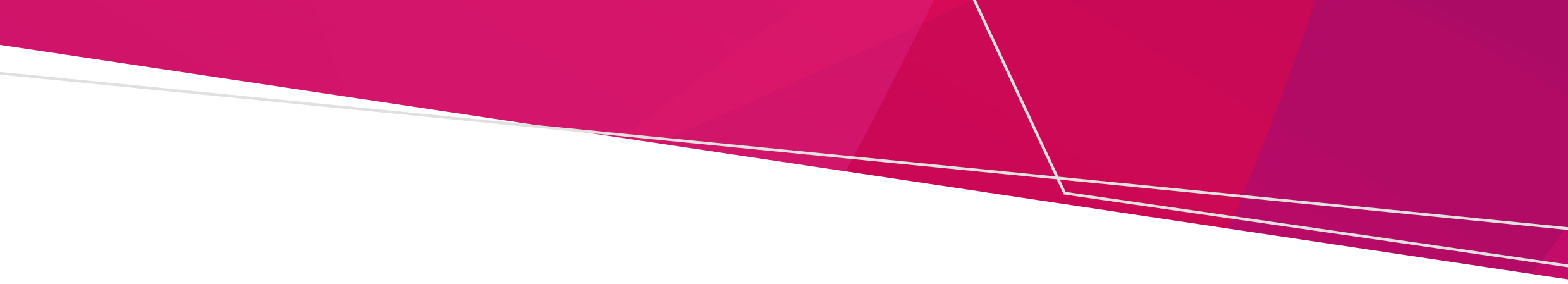 Note: Cemetery trusts must read the Cemetery grants program guidelines available at <https://www.health.
vic.gov.au/cemeteries-and-crematoria/cemetery-grants-program> before completing this form.Trust details and eligibilityGrant detailsRequired documentationThis application must meet the requirements of the Cemetery grants program guidelines. The following questions will assist the trust to meet the documentation requirements.Trust authorisationNote: Three trust members must sign this application.Electronic Funds TransferContact and Banking detailsVerification of bank detailsSignature of trust chairperson or representativeLodgement Email:	cemeteries@health.vic.gov.au Post:	Divisional Portfolio Entity and Appointments Advisory Unit
Department of Health	GPO Box 4057	MELBOURNE VIC 3001Cemetery grants program application formCemetery trust name: Cemetery trust name: Cemetery trusts are required to have expended all previous cemetery program grants before a new grant application can be made.Has the trust previously applied to the department for a cemetery grant?    If yes, have all previous cemetery grants been acquitted? YES      NO YES      NOCemetery trusts are required to have submitted their Abstract of Accounts for the previous financial year before a grant can be considered. Has the trust submitted its Abstract of Accounts? YES      NOOperational cemetery trusts are required to have a suitable scale of fees.Has the trust reviewed its fee schedule in the past three years?Tick ‘not applicable’ if the trust manages a closed or inactive cemetery.                    YES      NO      ☐ Not applicable Trust members cannot quote or be paid to carry out any part of the proposed works.The trust confirms the attached quotes have not been provided by a trust member or a business that is operated by a trust member.If the quote/s have been provided by a relative or employer of a trust member, the trust confirms it has identified and managed the conflict of interest.                                                       YES YESEstimated total cost of the proposed activity/expenditure (GST inclusive):  $ Amount sought by the trust (GST inclusive):  $ Describe the proposed activity/expenditure:  Please provide details of any other sources of funding related to the proposed activity/expenditure (for example, trust funds, contributions from neighbours, community clubs, local council):  Describe how the proposed activity/expenditure will benefit the cemetery, community or trust member:  Has the trust attached two quotes for each item of the proposed expenditure?If no, please indicate below why only quote could be obtained.            YES      NOIs the application for funding to remove, destroy or lop vegetation?If yes, the trust must complete a Removing, destroying, lopping vegetation attachment. YES      NOHas the trust attached photos? YES      NO Not applicableTrust member nameSignatureDateCemetery trust: Cemetery trust: Contact person:Contact person:Postal address:Postal address:Suburb:                                                     Postcode: ABN:  ABN:  Bank:  Bank:  Branch: Branch: BSB: BSB: Account number: Account number: Account name: Account name: Please obtain a bank stamp (initialled and dated) to verify the bank account details provided or attach a cancelled cheque or bank deposit slip.Stamp:NameSignatureDateTo receive this document in another format, phone 1800 034 280, using the National Relay Service 13 36 77 if required, or email the department <cemeteries@health.vic.gov.au>.Authorised and published by the Victorian Government, 1 Treasury Place, Melbourne.© State of Victoria, Australia, Department of Health, April 2024.Available at Cemetery grants program <https://www.health.vic.gov.au/cemeteries-and-crematoria/cemetery-grants-program>